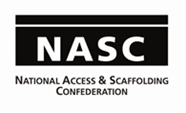 NASC TG20 PRESENTATIONS TO PRINCIPAL CONTRACTOR TEMPORARY WORKS CONSULTANTS (Thursday 11 May and Tuesday 23 May 2017)TG20:13 A comprehensive guide to good practice for tube and fitting scaffoldingThe NASC has arranged two complimentary regional TG20 presentations (North/South) in May 2017. These presentations are aimed at temporary works consultants, managers or engineers who are employed by, or who work for principal contractors in the UK construction industry. The purpose of the presentations is to enable temporary works consultants to obtain a better understanding of the existing scope of TG20 also proposed changes following an industry consultation exercise in 2016. The principal speaker at the presentations will be Terry Roberts of CADS (Computer and Design Services Ltd) who will provide an overview to include the forthcoming TG20 eGuide upgrade 1.2 (for existing users) and a look forward to proposed enhancements to TG20 at time of next review. By way of an introduction Rick Statham (Safety & Access Ltd) will explain the benefits of using NASC members for principal contractor scaffolding requirements. The TG20 overview will be followed by a brief item entitled ‘Protecting the Public’ during which Rick Statham will review NASC Health & Safety and Technical guidance including the iconic SG4:15 Preventing Falls in Scaffolding Operations.The TG20 presentations will take place on the following dates and at the following locations:10.30am Thursday 11 May 2017 (North)
Thorpe Park Hotel & Spa, 1150 Century Way, Thorpe Park, Leeds, West Yorkshire LS15 8ZBwww.thwaites.co.uk/hotels-and-inns/hotels/thorpe-park-hotel-leeds/10.30am Tuesday 23 May 2017 (South)
The Chamber of Shipping, 30 Park St, London, SE1 9EQwww.ukchamberofshipping.comThe proposed format and timings for the presentations is as follows:10.00am Registration (tea/coffee)
10.30am Welcome, housekeeping and introduction
10.35am Why use an NASC Member? Rick Statham (Safety & Access Ltd)
10.50am TG20: An overview incorporating proposed enhancements Terry Roberts (CADS)
11.55am Protecting the public (an overview of NASC guidance) Rick Statham (Safety & Access Ltd)
12.10pm Panel discussion to include Dave Mosley (NASC Director of Training and CISRS Manager)
12.30pm Close followed by a complimentary sandwich lunch and networking sessionTemporary works consultants attending the NASC TG20 presentations will receive a TG20 full suite (one TG20 full suite per principal contractor represented at each location).Please note the intended audience is temporary works consultants, managers or engineers employed by or working for principal contractors in the UK construction industry only. Places will be confirmed by email following registration. NB delegates wishing to attend must pre-register as places are limited. If the above TG20 presentation is of interest please complete the registration form below and return to aleksandra.jawor@nasc.org.ukRobin James
NASC Managing Director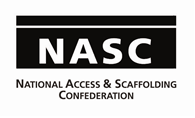 Registration form for NASC TG20 presentations to principal contractor temporary works consultants, managers or engineersName: Title:Email address:Principal contractor name:Principal contractor address: Please confirm which presentation you wish to attend:10.30am Thursday 11 May 2017 (North) at Thorpe Park Hotel & Spa, 1150 Century Way, Thorpe Park, Leeds, West Yorkshire LS15 8ZB www.thwaites.co.uk/hotels-and-inns/hotels/thorpe-park-hotel-leeds/10.30am Tuesday 23 May 2017 (South) at the Chamber of Shipping, 30 Park St, London, SE1 9EQwww.ukchamberofshipping.comSigned: Date: Please note that places at the NASC TG20 presentations are limited. In the event of over subscription the NASC will seek to ensure that principal contractors are represented in all instances where requests have been received. In instances where requests for multiple representation have been received from one organisation,  then it may be necessary to restrict the number of representatives attending. 